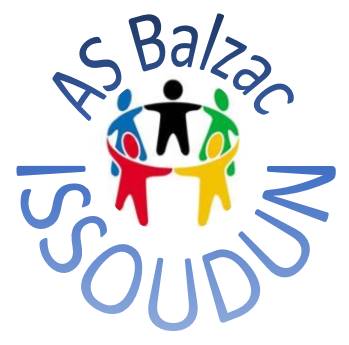 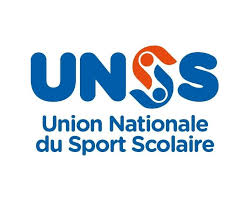 Mercredi 3 octobre« Journée féminine »Plaine départementale des sports, Châteauroux.Départ 12h30 place du sacré cœur Retour prévu 17h45 / 18h00Inscription sur la feuille jointe avant vendredi.Possibilité de rester en salle polyvalente pour attendre le départ (prévoir le repas froid)13H30 / 15H30:  ESCALADE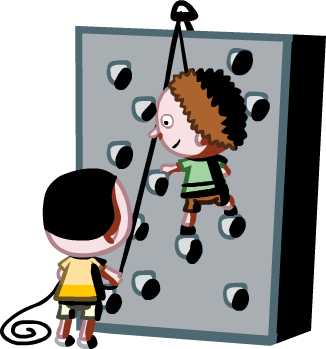 	Rendez-vous à Cligman       